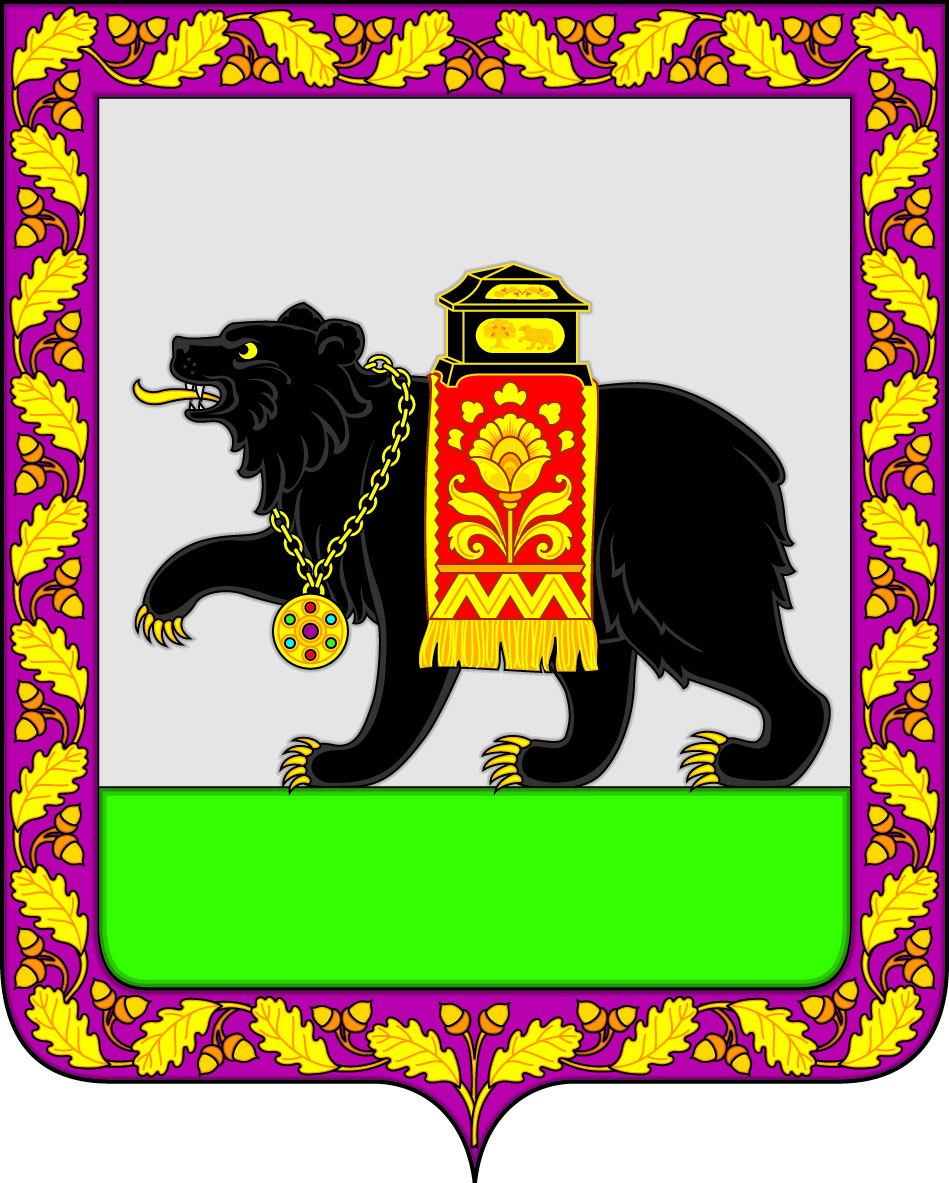 МУНИЦИПАЛЬНАЯ ПРОГРАММА«Ремонт и содержание объектов коммунального комплекса  на территории муниципального образования поселок Мстера на 2021-2023 годы»1. Паспорт муниципальной программы7. Ресурсное обеспечение программыФинансирование Программы предусматривается осуществить за счет средств местного бюджета в сумме 50,0 тысяч рублей. На 2021 год – 0,0 тыс.руб, на 2022 год – 0,0 тыс.руб., на 2023 год - 50,0 тыс.руб.8. Перечень программных мероприятий								                      тыс. руб.Приложение к постановлению   администрации муниципального образования поселок Мстера от  16.11.2022   № 442 НаименованиеПрограммыМуниципальная программа «Ремонт и содержание объектов коммунального комплекса  на территории муниципального образования поселок Мстера на 2021-2023 годы» (далее - Программа) Основания для разработки ПрограммыФедеральный закон от 06.10.2003 № 131-ФЗ «Об общих принципах организации местного самоуправления в Российской Федерации»ЗаказчикПрограммыАдминистрация муниципального образования поселок Мстера Вязниковского районаРазработчик ПрограммыМКУ «Управление хозяйством муниципального образования поселок Мстера»Сроки реализации программы2021-2023 годыЦели программыРемонт и содержание объектов коммунального комплекса  на территории муниципального образования поселок Мстера на 2021-2023 годыЗадачи Программы Обеспечение условий для бесперебойного функционирования объектов коммунального комплекса Целевые индикаторы и показателиСнижение количества аварийных ситуаций и сокращение времени периода восстановления нормального функционирования объектов коммунального комплексаОбъемы и источники финансированияНа реализацию программы необходимо 50,0 тыс. руб., средств бюджета муниципального образования.2021 г -  0,02022 г -  0,02023 г -  50,0Конечные результатыОбеспечение комфортных условий проживания, повышение качества и условий жизни населения МО поселок МстераКонтроль за исполнениемЗаместитель главы по вопросам жилищно- коммунального хозяйства и землеустройстваВсего2021 год2022 год2023 годВсего50,00,00,050,0в том числе:1. Ремонт и содержание объектов: - резервной водопроводной линии от д. Новоселка до д. Федосеиха;- объектов коммунального комплекса, право собственности на которые не определено или бесхозяйные объекты.2. Создание альтернативных условий качественного предоставления коммунальных услуг.50,00,00,050,0